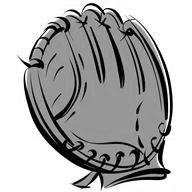 Bellevue East Softball Invitational JUNIOR VARSITY BRACKETAugust 23 & 24, 2019Baldwin SB ComplexBellevue East Softball Invitational JUNIOR VARSITY BRACKETAugust 23 & 24, 2019Baldwin SB ComplexBellevue East Softball Invitational JUNIOR VARSITY BRACKETAugust 23 & 24, 2019Baldwin SB ComplexBellevue East Softball Invitational JUNIOR VARSITY BRACKETAugust 23 & 24, 2019Baldwin SB ComplexBellevue East Softball Invitational JUNIOR VARSITY BRACKETAugust 23 & 24, 2019Baldwin SB ComplexBellevue West8:00 pm Friday 8/23  Field 3                      8:00 pm Friday 8/23  Field 3                      Bellevue East8:00 amSaturday 8/24 Field 18:00 amSaturday 8/24  Field 3                          8:00 amSaturday 8/24 Field 1Elkhorn South8:00 amSaturday 8/24  Field 3                          6:00 pmFriday 8/23  Field 16:00 pmFriday 8/23  Field 1Millard North12:00 p.m.Saturday 8/24 Field 12:00 pmSaturday 8/24 Field 3Consolation12:00 p.m.Saturday 8/24 Field 1Lincoln East2:00 pmSaturday 8/24 Field 31st PlaceChampion6:00 pmFriday 8/23 Field 2                          6:00 pmFriday 8/23 Field 2                          Papio South8:00 pmFriday 8/23  Field 2                         8:00 pmFriday 8/23 Field 38:00 pmFriday 8/23  Field 2                         Lincoln Northstar8:00 pmFriday 8/23 Field 36:00 pmFriday 8/23  Field 36:00 pmFriday 8/23  Field 3Papio10:00 a.m.Saturday 8/24  Field 12:00 p.m.Saturday 8/24 Field 110:00 a.m.Saturday 8/24  Field 12:00 p.m.Saturday 8/24 Field 13rd Place